Муниципальное бюджетное дошкольное образовательное учреждение города Абакана «Д/с «Дюймовочка»Конспект занятия «Зимние забавы»Разработали:Гесс Елена Сергеевна,Учитель-логопедСелигеева Анастасия Ивановна,воспитатель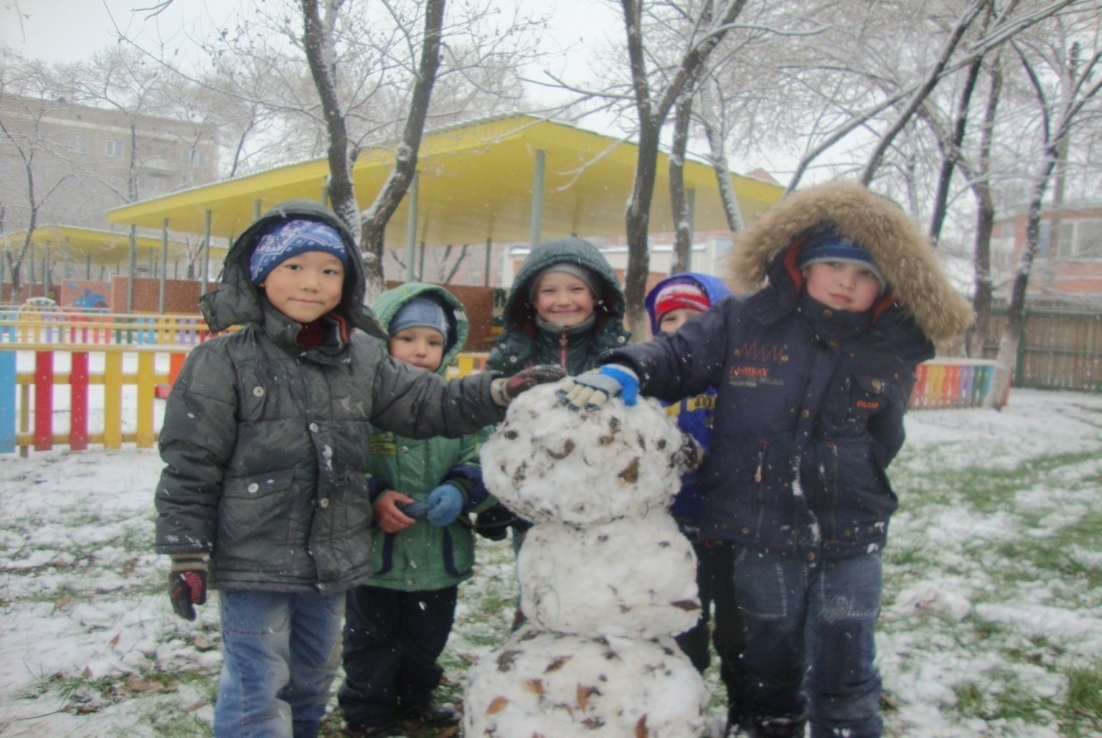 АбаканЗадачи:Коррекционно-образовательные задачи:1. Расширять, активизировать словарь по теме. 2. Совершенствовать умение подбирать однокоренные слова.
3. Совершенствовать навык звукобуквенного анализа слов. 4. Совершенствовать  образовывать глаголы прошедшего времени Коррекционно-развивающие задачи:1. Развивать диалогическую речь, фонетические представления.
2. Развивать зрительное восприятие, внимание, мышление, логическое мышление.
3. Развивать общую моторику, координацию речи с движением.Воспитательные задачи:
1. Развивать навыки сотрудничества в игре, активность, инициативность, самостоятельностьОборудование и материалы: конверт, картина с зимним пейзажем, рисунок – схема, карточка со словом «Снег», тематические картинки со словами, картинка с часами, снег.Интеграция образовательных областей:1.Коммуникация: развивать общение со взрослым и сверстниками, организуя словесные игры, расширять словарный запас в ходе формирования представлений и знаний об окружающем мире в связи с уточнением знаний слов, формировать грамматическую правильность речи, поддерживать желание говорить правильно.2.Социализация: поощрять инициативность игрового поведения, закреплять умения выполнять правила игры.3.Познание: расширять знания детей о зиме, развивать ориентировку в пространстве, учить определять положение предмета по отношению к другому предмету, ориентировку во времени.Ход НОДОрганизационный момент. Дети находят конверт с посланием от Зимушки. В нем картинка и письмоВоспитатель: Ребята, посмотрите, что в письме. Дети открывают конвертЛогопед: Очень красивая картина. Какие слова подходят к картине? Если слово "зимнее", то хлопните в ладоши. Слова: снег, сугроб, лед, пляж, босоножки, валенки, снегири, скакалка, лыжи, санки, коньки.Воспитатель: Ребята, а в конверте еще письмо ведь было. Давайте прочитаем? Письмо нам написала сама Зимушка. А что написано не понятно. Рисунки какие-то. Давайте попробуем разобраться?(Рассказ со слов воспитанников: напали на волшебный лес Злюки – Малюки. И разрушили все дома. И побили всех снеговиков)Логопед: И что же мы будем делать? Дорогие дошколята, как поступают люди когда их просят о помощи?Ответы детей- помогают, оказывают помощь.Основная частьЛогопед  Правильно. Давайте пойдем и поможем Зимушке. Она только к нам пришла, снега много принесла, а ее уже обидели. Ребята, а вы обратили внимание где это все произошло?Ответы детей- у нас на участкеВоспитатель: Я тоже заметила, что все произошла не далеко от нашего участка. ну раз решили помочь - значит за дело! Все бегом в раздевалку одеваться!Логопед: Пока вы одеваетесь  отгадайте загадку: скатерть бела все поле одела (снег).Логопед: Молодцы ребята!Дети с воспитателем и учителем – логопедом выходят на улицу.Воспитатель: Дети, как вы думаете как мы можем помочь Зимушке?Дети решили лепить снеговиков.Логопед: давайте передохнем и  подберем слова одной семейки к слову СНЕГ.(учитель – логопед показывает слово на карточке)Ответы детей -  снежок, снеговик, снегурочка, снегири, снежинки, снежная.Дети лепят снеговиков.Воспитатель: Ребята, вот и слепили мы снеговичков. Получились они у вас очень замечательные. Я думаю Зимушка очень обрадуется. А теперь давайте отгадаем загадку о часах. Нам ее прислала Зимушка.У воспитателя в руках появляется картинка часов.Игра "А что вчера?"-Сегодня снег блестит, а вчера ... Ответы детей - блестел-Сегодня снег сверкает, а вчера... Ответы детей сверкалСлова: падает, тает, хрустит, идет.Логопед: А давайте поиграем со снеговичком. Встанем в круг Динамическая пауза "Снеговик"Давай, дружок, смелей, дружок.Кати по снегу свой снежок.Он превратится в снежный ком,И станет ком снеговиком.Его улыбка так светла,Два глаза, шляпа, нос, метла! Логопед: ребята, посмотрите, у снеговика что-то есть. Это письмо, но не простое. В нем есть картинки. Отгадайте, что на картинке. Для этого подружите слова в предложении.Игра «Подружи слова в предложении»Мальчик, катать, ком, снежный.Девочка кататься горка с санки на.Оля скользить лед по конки на.Дети лепить красивый большой снеговик.Дети играть снежки в.Саша, кататься лыжи на. (Дети сами решают кто составляет предложение)Логопед: Ребята, как вы думаете, мы помогли Зимушке?Ответы детей-  да. Мы построили снеговиков!Логопед: Правильно, Дима, мы слепили снеговиков. Зимушка рада будет?Ответы детей – да.Итог.Логопед: А что вы сейчас чувствуете?Ответы детей: Даша- я радость. Саша – мне очень понравилось лепить снеговиков. Я еще хочу. Тимофей – а я хочу еще помогать Зимушке. Наташа – я рада, что помогла Зимушке. Дима – я счастье какое- то чувствую. Андрей – я тоже рад, что мы помогли Зимушке. Ярослав – я рад, что у нас теперь есть снеговики.Дети со взрослыми возвращаются в детский сад.